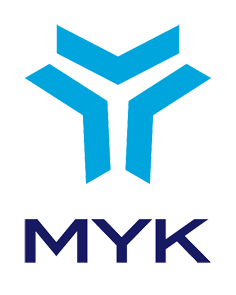 ULUSAL MESLEK STANDARDIMUHABİRSEVİYE 5REFERANS KODU / … RESMİ GAZETE TARİH-SAYI/ … TERİMLER, SİMGELER VE KISALTMALAR5N1K: Haber yazmanın temel kuralına göre, bir haberin içinde cevapları bulunması gereken “ne, nerede, ne zaman, neden, nasıl ve kim” sorularını,AÇIK UÇLU SORU: Sadece “evet” ya da “hayır” şeklinde cevaplanamayacak, kapsamlı ve muhatabından bilgi/yorum talep eden soruyu,ATIK: Üretimden tüketime kadar olan tüm aşamalarda ortaya çıkan ve kullanıcının artık işine yaramayan ve çevre için zarar oluşturan her türlü maddeyi,BLOG: Genellikle güncelden eskiye doğru sıralanmış yazı ve yorumların yayınlandığı, günlüğe benzer, web tabanlı, kişisel ve/veya bir gruba ait yayınları,DEMEÇ: Yetkili bir kimsenin bir konuda yaptığı açıklamayı, beyanatı,DEŞİFRE YAPMAK: Herhangi bir ses ya da video kaydının yazıya aktarılmasını,DIŞ HABER KAYNAĞI: İç haber ajansının dış haber temsilcileri, dış ülkelerdeki büro muhabirleri/temsilciler, dış haber ajansları, yabancı tüm kitle iletişim organları, büyükelçilik/ konsolosluk/yabancı temsilcilikler, uluslararası kişi/kurum-kuruluş basın toplantısı bültenleri ve yabancı arşivler gibi yurtdışı temelli haber kaynaklarını,DİYAFRAM AYARI: Fotoğraf makinelerinde fotoğrafı çekilecek kişi/nesneden yansıyan ışınların hangi miktar ve şiddette lensten geçip makineye ulaşacağını düzenleyen ve bu bağlamda fotoğrafın net alan derinliğini belirleyen ayarı,DÖRTGEN/KARE TEKNİĞİ: Genellikle ters piramit tekniğinin uygulanamayacağı yorumlayıcı haberler için geliştirilmiş, haberi oluşturacak verilerin tümü eşdeğerde olduğunda kullanılan, haberin kare ya da bloklar olarak düzenlendiği ve karede yer alan tüm paragrafların okur bakımından eş derece önemli olduğu yazım tekniğini,DÜZ PİRAMİT TEKNİĞİ: Genellikle görece düşük öneme sahip, güncelliğini yitirmeyen ve/veya içeriği eğlenceye yönelik haberlerin yazımında kullanılan ve haber yazımında eldeki verilerin az önemliden önemliye, ayrıntıdan öze doğru sıralandığı yazın tekniğini,EDİTORYAL İÇERİK: Bir yayında ticari amaçlı reklam vb. öğeler dışında kalan, haber, yazı, röportaj vb. içeriği,ENSTANTANE AYARI: Fotoğraf çekilecek ortamdaki ışığın yüksekliğine/düşüklüğüne ve fotoğrafı çekilecek kişi/nesnenin durağanlığına/hareketliliğine göre yapılan, fotoğraf makinesinde diyaframdan geçen ışınların ne kadar süreyle sensörde/ışığa duyarlı yüzeyde kalacağını düzenleyen ayarı,FOTOĞRAF ALTI: Haber ile birlikte verilen görsel materyali açıklayıcı kısa metni,GÜNCEL OLAY: Yakın zamanda olmuş ve/veya etkileri içinde bulunulan zamanda sürmekte olan olayı,GÜNCEL OLMAYAN OLAY: Geçmiş zamanda meydana gelen ancak etkileri içinde bulunulan zamanda devam eden olayı,GÜNDEM DIŞI: Güncel olaylar harici konuları,GÜNDEM: Yaşanan günlük olayları ve gelişmeleri; haber merkezinde o gün izlenecek olay ve haberleri içeren ajandayı,HABER AJANSI: Yurt ve dünya olaylarını ve gelişmelerini toplayıp haberleştiren, yayımlayan ve abonelere servis yapan kurum/kuruluşu,HABER ARA BAŞLIĞI: Çok paragraflı, uzun ve önemli haberlerde okuma kolaylığı sağlamak amacıyla paragraflar arasına yerleştirilen birkaç kelimelik başlıkları,HABER ARA SPOTU: Genellikle uzun haberlerde yer alan, durum tespiti ya da alıntıdan oluşan kısa paragrafı,HABER ATLATMAK: Başka habercilerin gözden kaçırdığı, haber değeri taşıyan bir konunun haber haline getirilmesi ve yayınlanmasını,HABER BAŞLIĞI: Okuyucunun ilgisini habere çekebilecek nitelikte birkaç kelimeden veya tamlamadan oluşan ana başlığı,HABER DEĞERİ: Tarihsel süreç içinde genel kabul görmüş evrensel habercilik kuralları çerçevesinde, olay/olgu/fikir/sorunun kitlelere haber olarak verilebilmesi için taşıması gereken zamanlılık, mesafe, önemlilik, ilgi çekicilik, ilginçlik, yakınlık, tanınmışlık, geçerlilik, sıklık, bolluk, benzerlik, insan ilgisi, bağlantılar, seçkincilik, kişisellik, olumsuzluk gibi özellikleri, HABER GİRİŞİ: Haber flaşı olarak da adlandırılan, haber metninde ilk paragrafı oluşturan, okuyucuyu habere çekmek amacıyla kısa, öz ve çarpıcı şekilde haberin içeriğine dair bilgi veren haber bölümünü,HABER HAVUZU: Her haber kurumunun çalışanlarına özel olan, çalışanların yazdıkları haberleri diğer çalışanlar ve üstleriyle paylaşmasına olanak veren yazı paylaşım sistemini,HABER KAYNAĞI: Haber değeri olan bilginin alındığı kişiyi veya kurumu, HABER KUTUSU: Gerekli hallerde haberin yanında verilen ve sayfa tasarımında genellikle kutu içinde yer alan kısa biyografi, kronoloji, istatistik ve açıklamaları, şema ve açıklamaları vb. metinleri,HABER ÖĞELERİ: Bir haberde mutlaka bulunması gereken 5N1K sorularının cevapları ile haberin gerçeklik, doğruluk, yenilik/güncellik, anlaşılırlık, ilginçlik, önemlilik, geçerlilik ve nadirlik gibi niteliklerinin bütününü,HABER SPOTU: Haberin en önemli detaylarını özetleyen, en çarpıcı bilgiyi veren bölümünü ya da okuyucunun ilgisini çekmeyi sağlayacak olan haber girişini,HABER ÜST BAŞLIĞI: Haber şablonunda başlığın üstünde yer alan, haberin özüne yönelik kısa ve vurucu bir cümleden oluşan başlığı,HABER YAZIM MİMARİSİ: Haber yazımında kullanılan, 5N1K kuralına göre yazma, ters piramit tekniği, düz piramit tekniği, dörtgen (kare) tekniği, ters piramit tekniği ile kare tekniğinin birleştirilmesi, konuşma dili tekniği, serbest yazım tekniği gibi yazım tekniklerini,HABER YAZIM ŞABLONU: Haberin başlık, spot, ara başlık vb. yazım öğelerini gösteren şablonu,HABERCİ REFLEKSİ: Kişinin çevresinde gelişen olayları haberci gözüyle değerlendirme ve bu olaylarda 5N1K sorularına cevap arama eğilimini; ani gelişen olayları hızlı bir şekilde süzgeçten geçirmeyi, hızlı kavramayı ve hızlı bir şekilde davranmayı,ISCO: Uluslararası Standart Meslek Sınıflamasını,İÇ HABER KAYNAĞI: İstihbarat kadroları, bölge muhabirleri, serbest (freelance) muhabirler, iç haber ajansları, tüm kitle iletişim organları, kişi/kurum/kuruluş basın toplantısı bültenleri ve arşivler gibi yurtiçi temelli kaynakları,İSG: İş Sağlığı ve Güvenliğini, KAPALI UÇLU SORU: “Evet” ya da “hayır” gibi kısaca cevaplanabilecek, muhatabından derinlikli bilgi/yorum talep etmeyen soruyu,KİŞİSEL KORUYUCU DONANIM (KKD): Bir veya birden fazla sağlık ve güvenlik tehlikesine karşı korunmak için kişilerce giyinmek veya taşınmak amacıyla tasarlanmış herhangi bir cihaz, alet ya da malzemeyi, KONTRAST AYARI: Fotoğraf makinelerinde, çekilen fotoğraftaki renklerin karşıtlığını düzenleyen ayarı,PARLAKLIK AYARI: Fotoğraf makinelerinde, çekilen fotoğraftaki renklerin parlaklığını düzenleyen ayarı,PORTAL: Canlı haberler, söyleşi odaları, elektronik posta, alışveriş, rehberler, farklı sitelere bağlantılar vb. pek çok içeriği bir arada bulunduran internet sitelerini,POZ: Resim ve fotoğrafta duruşu,RİSK: Tehlikeli bir olayın meydana gelme olasılığı ile sonuçlarının bileşimini,RÖPORTAJ: Bir olay, durum ve/veya kişiyle ilgili, derin araştırma yapma, bilgi/belge tarama, yerinde gözlem yapma, ilgili kişilerden bilgi/demeç alma ve yüz yüze görüşme yapma sonucu edinilen bilgi ve kişisel izlenimlerin okuyucuya aktarıldığı yazım türünü, SERBEST YAZIM TEKNİĞİ: Özgür teknik olarak da bilinen, anlaşılır olmak koşulu ile habercinin haberi herhangi bir yazım tekniği kuralına bağlı kalmadan kaleme aldığı yazım tekniğini,SOSYAL MEDYA: Kişilerin internet tabanlı sosyal ağlar, internet siteleri ve mobil uygulamalar üzerinden birbiriyle içerik ve bilgi paylaşmasına imkan veren ve geleneksel medyanın aksine çift taraflı ve eş zamanlı bilgi paylaşımı olanağı sunan dijital bilgi/içerik platformunu,TARAFSIZLIK: Karşılaşılan durum ve olayları ele alırken herhangi bir kişi, zümre, tutum veya düşünceden yana tercih yapmama, yansız kalma halini,TEHLİKE: İşyerinde var olan ya da dışarıdan gelebilecek, çalışanı veya işyerini etkileyebilecek, zarar veya hasar verme potansiyelini,TERS PİRAMİT TEKNİĞİ: Haberin içerik özetinin girişte verildiği ve bilgilerin en önemliden en az önemliye doğru sıralandığı, en sık kullanılan haber yazım tekniğini,VİDEO ÇEKMEK: Amatör görüntü kayıt cihazları ile haberi görsel olarak anlatan akan görüntüleri kaydetmesini,ifade eder.İÇİNDEKİLER1.	GİRİŞ	82.	MESLEK TANITIMI	92.1.	Meslek Tanımı	92.2.	Mesleğin Uluslararası Sınıflandırma Sistemlerindeki Yeri	92.3.	Sağlık, Güvenlik ve Çevre ile ilgili Düzenlemeler	92.4.	Meslek ile İlgili Diğer Mevzuat	92.5.	Çalışma Ortamı ve Koşulları	102.6.	Mesleğe İlişkin Diğer Gereklilikler	103.	MESLEK PROFİLİ	113.1.	Görevler, İşlemler ve Başarım Ölçütleri	113.2.	Kullanılan Araç, Gereç ve Ekipman	303.3.	Bilgi ve Beceriler	303.4.	Tutum ve Davranışlar	324.ÖLÇME, DEĞERLENDİRME VE BELGELENDİRME	34GİRİŞMuhabir (Seviye 5)  ulusal meslek standardı 5544 sayılı Mesleki Yeterlilik Kurumu (MYK) Kanunu ile anılan Kanun uyarınca çıkartılan 5/10/2007 tarihli ve 26664 sayılı Resmi Gazete’de yayımlanan Ulusal Meslek Standartlarının Hazırlanması Hakkında Yönetmelik ve 27/11/2007 tarihli ve 26713 sayılı Resmi Gazete’de yayımlanan Mesleki Yeterlilik Kurumu Sektör Komitelerinin Kuruluş, Görev, Çalışma Usul ve Esasları Hakkında Yönetmelik hükümlerine göre MYK’nın görevlendirdiği T.C Başbakanlık Basın Yayın ve Enformasyon Genel Müdürlüğü tarafından hazırlanmıştır. Muhabir (Seviye 5)  ulusal meslek standardı, sektördeki ilgili kurum ve kuruluşların görüşleri alınarak değerlendirilmiş, MYK Medya, İletişim, Yayıncılık Sektör Komitesi tarafından incelendikten sonra MYK Yönetim Kurulunca onaylanmıştır. MESLEK TANITIMIMeslek TanımıMuhabir (Seviye 5) kamuoyunu aydınlatmak ve bilgilendirmek üzere, ulusal ve uluslararası ölçekte meydana gelen olayların habercilik ilkelerine uygun, tarafsız ve doğru olarak haberini yazma ve yazılı, görsel ve işitsel basında yayınlanmaya hazır hale getirme bilgi, beceri ve yetkinliğine sahip nitelikli kişidir.Muhabir (Seviye 5) görevini yerine getirmek için İSG ve çevre koruma ile ilgili önlemleri alarak haber için ön çalışma yapar, elde ettiği bilgi ve belgeleri kontrol eder ve gazetecilik ilkelerine uygun olarak haber yazar. Bu kapsamda röportaj yapar, ses ve görüntü kayıtlarını yönetir. Muhabir (Seviye 5) ayrıca mesleki iletişim süreçlerini yönetir ve mesleki gelişimine ilişkin faaliyetleri yürütür. Mesleğin Uluslararası Sınıflandırma Sistemlerindeki YeriISCO 08: 2648 (Gazeteciler)Sağlık, Güvenlik ve Çevre ile ilgili Düzenlemeler4857 sayılı İş Kanunu 5510 sayılı Sosyal Sigortalar ve Genel Sağlık Sigortası Kanunu6331 sayılı İş Sağlığı ve Güvenliği KanunuAtık Yönetimi Genel Esaslarına İlişkin YönetmelikBinaların Yangından Korunması Hakkında YönetmelikÇalışanların İş Sağlığı ve Güvenliği Eğitimlerinin Usul ve Esasları Hakkında YönetmelikGüvenlik ve Sağlık İşaretleri Yönetmeliğiİş Ekipmanlarının Kullanımında Sağlık ve Güvenlik Şartları YönetmeliğiKişisel Koruyucu Donanımların İşyerlerinde Kullanılması Hakkında YönetmelikTehlikeli Atıkların Kontrolü YönetmeliğiAyrıca; iş sağlığı ve güvenliği ve çevre ile ilgili yürürlükte olan kanun, tüzük, yönetmelik ve diğer mevzuata uyulması ve konu ile ilgili risk analizinin yapılması esastır.Meslek ile İlgili Diğer Mevzuat1117 sayılı Küçükleri Muzır Neşriyattan Koruma Kanunu195 sayılı Basın İlan Kurumu Teşkiline Dair Kanun2821 sayılı Sendikalar Kanunu 2822 sayılı Toplu İş Sözleşmesi, Grev ve Lokavt Kanunu 2954 sayılı Türkiye Radyo ve Televizyon Kanunu 3984 sayılı Radyo ve Televizyonların Kuruluş ve Yayınları Hakkında Kanun4077 sayılı Tüketicinin Korunması Hakkında Kanun 4454 sayılı Basın ve Yayın Yoluyla İşlenen Suçlara İlişkin Dava ve Cezaların Ertelenmesine Dair Kanun5187 sayılı Basın Kanunu5237 sayılı Türk Ceza Kanunu5651 sayılı İnternet Ortamında Yapılan Yayınların Düzenlenmesi ve Bu Yayınlar Yoluyla İşlenen Suçlarla Mücadele Edilmesi Hakkında Kanun 5809 sayılı Elektronik Haberleşme Kanunu5846 sayılı Fikir ve Sanat Eserleri Kanunu5953 sayılı Basın Mesleğinde Çalışanlarla Çalıştıranlar Arasındaki Münasebetlerin Tanzimi Hakkında Kanun6112 sayılı Radyo ve Televizyonların Kuruluş ve Yayın Hizmetleri Hakkında KanunAvrupa İnsan Hakları SözleşmesiBasın Yayın ve Enformasyon Genel Müdürlüğünün Teşkilat ve Görevleri Hakkında Kanun Hükmünde KararnameBasın-Yayın ve Enformasyon Genel Müdürlüğü Basın Kartı YönetmeliğiAyrıca; meslek ile ilgili yürürlükte olan kanun, tüzük, yönetmelik ve diğer mevzuata uyulması esastır.Çalışma Ortamı ve KoşullarıMuhabir (Seviye 5) yapacağı haberin niteliğine bağlı olarak hem kapalı hem de açık alanlarda çalışır. Çalışma ortamı yapacağı haberin türüne göre çeşitlilik gösterdiğinden dolayı açık alanda çalışırken soğuk, yağmur, kar, sıcak, rüzgâr gibi iklim koşullarından doğrudan etkilenebilir. Ayrıca haberin niteliğine göre muhabir savaş, afet vb. olağanüstü durumların olduğu yerlerde de çalışmak zorunda kalabilir.  Çalışma saatleri genellikle düzensiz olup haberin niteliğine göre uzun süreli hareket halini ve ayakta durmayı gerektirir. Haberin özelliğine göre sık sık seyahat etmesi ve uzun sürelerle yaşadığı yer dışında konaklaması gerekebilir. Mesleğin icrası esnasında iş kazası, meslek hastalığı, yaralanma ve sağlık sorunları oluşma riskleri bulunmaktadır. Bu risklerin tamamen bertaraf edilmesi ve önlenebilmesi için işveren tarafından gerekli önlemler alınır. Risklerin tamamen ortadan kaldırılamadığı durumlarda işveren tarafından sağlanan uygun kişisel koruyucu donanımı kullanarak çalışır. Öte yandan mesleğin icra edildiği koşullar, stres altında çalışma ile psikolojik ve fiziksel yıpranma risklerini de içerir.Mesleğe İlişkin Diğer Gereklilikler Mesleğe ilişkin diğer gereklilik bulunmamaktadır. MESLEK PROFİLİGörevler, İşlemler ve Başarım Ölçütleri
Kullanılan Araç, Gereç ve Ekipman3G cihazıBilgisayar ve bilgisayar yazılımlarıCanlı yayın aracıFotoğraf makinesi ve ekipmanlarıGörüntü kayıt cihazı ve ekipmanlarıİletişim cihazlarıİlkyardım malzemeleriKırtasiye malzemeleriKişisel koruyucu donanımlar (baret, eldiven, kulak tıkacı, koruyucu yüz maskesi, kurşun geçirmez yelek vb.)Ses kayıt cihazı ve ekipmanlarıTanıtım kartıBilgi ve BecerilerAcil durum bilgisiAraç, gereç ve ekipman kullanım bilgi ve becerisiAraştırma ve bilgi taraması yapma ve bilgiyi değerlendirme/analiz etme bilgi ve becerisiAtıkların kaynakta doğru ayrılması, geri dönüşüm faaliyetleri bilgisiBasılı yayın türleri ile okuyucu yapısına göre basılı yayın pazarı bilgisiBeden dili kullanma bilgi ve becerisiBilgisayar ve bilgisayar ekipmanları kullanım bilgisiÇalışma mevzuatı bilgisiÇevre koruma uygulamaları bilgisiÇevresinde gelişen olayları gözlemleme ve gazeteci gözüyle yaklaşma becerisiÇok yönlü enformasyonu kontrol edebilme ve doğru değerlendirme becerisiÇok yönlü genel kültür (sosyoloji, ekonomi, sosyal bilimler ve edebiyat) bilgisiDil bilgisi ve imla kuralları bilgisiDoğaçlama yapabilme becerisiDoğal kaynakların etkin kullanımı (su, elektrik, doğalgaz, hammaddeler vb.) bilgisiDüşünce ve dilini uyumlu şekilde yönetme becerisiDüşünceleri analitik ve anlaşılır bir biçimde ifade etme becerisiEkip içinde çalışma,  organizasyon ve koordinasyon becerisiEkipman, malzeme koruma ve temizlik bilgisi  El becerisi ve duyusal yetenekEmpati kurma becerisiEtkili dinleme, eleştirel okuma, okuduğunu anlama ve yazma becerisiFiziksel ve zihinsel koordinasyon becerisiFonetik, diksiyon, entonasyon, deşifre, boğumlama tekniği bilgi ve becerisiFotoğraf çekme ve fotoğraf çekme ekipmanlarını kullanma bilgi ve becerisiGazetecilik yöntemleri ve teknikleri bilgi ve becerisi Gerçeklerle düşünceler arasında ayırım yapma becerisiGörüntü kaydı alma ve görüntü kayıt ekipmanlarını kullanma bilgi ve becerisiGörüntü, mimik, jest ve tavırlarını doğru ve yerinde kullanma becerisiGözlem yapma becerisi Göz-zihin koordinasyon becerisiGündemi takip etme bilgi ve becerisiHaber başlıkları yazma bilgi ve becerisiHaber kaynaklarını yönetme bilgi ve becerisiHaber yazım süreçleri ve teknikleri bilgisiHaber yazımı için dili iyi kullanabilme becerisiHaber yazma bilgi ve becerisiHaber yazma ile ilgili kavramsal çerçeve bilgisiHaberde alıntı kullanma bilgisiHijyen bilgisiİçerik geliştirme becerisiİhbar değerlendirme bilgi ve becerisiİlkyardım bilgisiİnisiyatif kullanma becerisi İnsan ilişkilerini yönetme becerisiİş geliştirme becerisiİş organizasyonu bilgisi ve becerisiİş sağlığı ve güvenliği bilgisiİşyeri çalışma prosedürleri bilgisiKayıt tutma bilgisi ve becerisiKaynakları planlama ve yönetme becerisiKendini motive etme becerisi Kişisel koruyucu donanım kullanım ve bakım bilgisiKonsantrasyon ve kendini motive etme becerisiKünye bilgisiMesleğe ilişkin yasal düzenlemeler bilgisiMesleği ile ilgili etik kurallar bilgisiMesleki terim bilgisiMesleki yabancı dil bilgisiMetni deşifre etme bilgi ve becerisi Muhakeme yeteneğiOlayları tarafsız olarak ve haberci refleksiyle değerlendirme becerisiÖğrenme, öğrendiklerini aktarma ve kendini geliştirme becerisiProblem çözme bilgi ve becerisi Raporlama ve arşivleme bilgi ve becerisiRöportaj yapma bilgi ve becerisiSektöre ve işyerine özel ulusal ve uluslararası talimatlar, standartlar ve yönetmelikler bilgisiSes kaydı alma ve ses kayıt ekipmanlarını kullanma bilgi ve becerisiSes, görüntü ve metin koordinasyonu yapabilme becerisiSes, nefes ısıtma ve ses kontrolü becerisiSoru sorma becerisiSözcük ve cümle vurgularını doğru kullanma becerisiSözlü ve görsel sunum bilgisi ve becerisi Sözlü ve yazılı iletişim bilgi ve becerisiStres altında çalışabilme becerisiSunum konusuyla ilgili kavram ve sözcük dağarcığını hatasız kullanma becerisiSüreç iyileştirme bilgi ve becerisi Süreç izleme ve koordinasyon becerisi Teknik ekipman ve donanım bilgisiTemel çalışma mevzuatı bilgisiUygun kostüm ve aksesuar seçme becerisiYabancı kökenli sözcükleri genel kabul gören biçimiyle telaffuz etme bilgi ve     becerisiYangın önleme ve yangınla mücadele bilgisiYayın ekibiyle koordineli çalışma becerisiYayın heyecanını ve stresini kontrol etme becerisiYayın politikası bilgisiYazılı ve sözlü iletişim becerisiZamanı iyi kullanma becerisiTutum ve DavranışlarAcil ve stresli durumlarda soğukkanlı olmakAmirlerine ve çalışma arkadaşlarına doğru ve zamanında bilgi aktarmakAraştırmacı olmak Bağlantılı düşünebilmek Beraber çalıştığı kişileri yönlendirebilmekBilgi, tecrübe ve yetkisi dahilinde karar vermek  Çalışma arkadaşlarına karşı sabırlı ve hoşgörülü olmakÇalışma disiplini ve işyeri tertibine özen göstermek Çalışma donanımı ve makinelerin durumunu dikkatle denetlemekÇalışma zamanını uygun şekilde etkili ve verimli kullanmakÇevre korumaya karşı duyarlı olmakÇevre ve kalite kurallarına uymak Çevresinde gelişen olayları gözlemlemek, gazeteci gözüyle yaklaşmak ve merak etmekDeğişime açık olmak ve değişen koşullara uyum sağlamak Değişime ve yeniliklere açık olmak Deneyimlerini iş arkadaşlarına aktarmakDetaylara özen göstermekDikkatli ve sabırlı olmak Doğal kaynak kullanımı ve geri kazanım konusunda duyarlı olmakEdindiği bilgilerin gizliliğine özen göstermekEğitmeye ve öğretmeye istekli olmakEkip içinde uyumlu çalışmakEleştiriye açık olmak Gerekli yerlerde koruyucu donanım kullanımına özen göstermekİnsan ilişkilerine özen göstermek ve girişken olmakİş sağlığı ve güvenliği kurallarına uyarak çalışmakİş yerine ait araç, gereç ve donanımın kullanımına özen göstermekİşbirliğine açık olmakİşyeri hiyerarşi ilişkisine saygı göstermekÇalışma disiplinine özen göstermekKarşılaşılan sorunlara çözüm odaklı yaklaşmakKatılımcı ve paylaşımcı olmak Kendi ve diğer kişilerin güvenliğini gözetmekKendini geliştirme konusunda istekli olmakKişisel bakım ve hijyenine dikkat etmekKişisel bakımına dikkat ederek, çalışma ortam ve şartlarına uygun giyinmekKuşkucu olmak Mesleği ile ilgili eğitimlere katılma ve mesleki bilgilerini geliştirme konusunda istekli olmakMesleği ile ilgili etik kurallara uymakMesleği ile ilgili yenilikleri takip etmek ve izlemekMesleki gelişim için araştırmaya açık olmakMücadeleci, esnek ve sağduyulu olmakMüzakereci olmak Önyargısız olmak Planlı ve organize olmakProtokol ve görgü kurallarına uygun davranmakSorumluluklarını bilmek ve yerine getirmek Süreç kalitesine özen göstermekSüreçleri geliştirici ve iyileştirici önerilerde bulunmak Tehlike durumlarını dikkatle algılayıp değerlendirmek ve ilgilileri bilgilendirmekTemizlik, düzen ve işyeri tertibine özen göstermekTutarlı olmak Uzlaşmacı olmak Yetkisinde olmayan kusurlar hakkında ilgilileri bilgilendirmek4. ÖLÇME, DEĞERLENDİRME VE BELGELENDİRMEMuhabir (Seviye 5) meslek standardını esas alan ulusal yeterliliklere göre belgelendirme amacıyla yapılacak ölçme ve değerlendirme, gerekli şartların sağlandığı ölçme ve değerlendirme merkezlerinde yazılı ve/veya sözlü teorik ve uygulamalı olarak gerçekleştirilecektir.Ölçme ve değerlendirme yöntemi ile uygulama esasları bu meslek standardına göre hazırlanacak ulusal yeterliliklerde detaylandırılır. Ölçme ve değerlendirme ile belgelendirmeye ilişkin işlemler Mesleki Yeterlilik, Sınav ve Belgelendirme Yönetmeliği çerçevesinde yürütülür.Not: Bu kısım Resmi Gazete’de yayımlanmayacaktır. Sadece MYK web sitesinde yer alacaktır.Ek: Meslek Standardı Hazırlama Sürecinde Görev AlanlarAYTEN GÖRGÜN SMİTH		KADİR HAS ÜNİVERSİTESİBUKET PAKER			TRTBURCU KARAKAŞ			MİLLİYET GAZETESİCÜNEYT GÜRKAN			BYEGMÇİLEM ERZİ				BYEGMMERT DOĞRUER			SERBEST MUHABİRMÜMTAZ DİZDARLAR		TRTNESRULLAH SONAY		BUGÜN GAZETESİ GAZETESİRECEP YETER			YENİ ŞAFAK GAZETESİSEDA AKYÜZ			AYDINLIK GAZETESİSEMİHA ERYOL			BYEGMTEOMAN KORKMAZ		TRTUMUT ÖNER ÜLGEN		BYEGMMeslek:MUHABİRSeviye:5Referans Kodu:…………………………………….Standardı Hazırlayan Kuruluş(lar):T.C BAŞBAKANLIK BASIN YAYIN VE ENFORMASYON GENEL MÜDÜRLÜĞÜStandardı Doğrulayan Sektör Komitesi:MYK  Medya, İletişim, Yayıncılık 
Sektör KomitesiMYK Yönetim Kurulu Onay Tarih/ Sayı:………… Tarih ve ………. Sayılı KararResmi Gazete Tarih/Sayı: … Revizyon No:00GörevlerGörevlerİşlemlerİşlemlerBaşarım ÖlçütleriBaşarım ÖlçütleriKodAdıKodAdıKodAçıklamaAİSG ve çevre koruma ile ilgili önlemleri almak A.1Güvenli çalışma ve kişisel güvenlik yöntemlerini takip etmek A.1.1Araç, gereç ve donanımları talimatlara, işyeri ve güvenlik prosedürlerine uygun olarak kullanır.AİSG ve çevre koruma ile ilgili önlemleri almak A.1Güvenli çalışma ve kişisel güvenlik yöntemlerini takip etmek A.1.2İşyerinde meydana gelen kaza, yaralanma vb. olumsuz durumlarda ilkyardım bilgisine başvurur. AİSG ve çevre koruma ile ilgili önlemleri almak A.1Güvenli çalışma ve kişisel güvenlik yöntemlerini takip etmek A.1.3Çalışma ortamını ve diğer çalışanları tehlikeye düşürmeyecek şekilde çalışır. AİSG ve çevre koruma ile ilgili önlemleri almak A.1Güvenli çalışma ve kişisel güvenlik yöntemlerini takip etmek A.1.4 Risklerin tamamen ortadan kaldırılamadığı durumlarda işveren tarafından sağlanan kişisel koruyucu donanımı (KKD) kullanarak çalışır. AİSG ve çevre koruma ile ilgili önlemleri almak A.1Güvenli çalışma ve kişisel güvenlik yöntemlerini takip etmek A.1.5İş sağlığını tehlikeye düşürebilecek durumlarda, karşılaştığı riskleri ilgililerle paylaşır ve gerekli önlemlerin alınmasını sağlar. AİSG ve çevre koruma ile ilgili önlemleri almak A.1Güvenli çalışma ve kişisel güvenlik yöntemlerini takip etmek A.1.6İş sağlığı ve güvenliğine dair işveren tarafından düzenlenen eğitimlere katılır. AİSG ve çevre koruma ile ilgili önlemleri almak A.2Acil durum prosedürlerini uygulamak A.2.1Acil durumlarda temel prosedürler ile işyeri çıkış/kaçış prosedürlerine uygun hareket eder. AİSG ve çevre koruma ile ilgili önlemleri almak A.2Acil durum prosedürlerini uygulamak A.2.2Acil çıkış veya kaçış ile ilgili işveren tarafından düzenlenen periyodik eğitimlere, çalışmalara ve tatbikatlara katkı sağlar. AİSG ve çevre koruma ile ilgili önlemleri almak A.3Çevre koruma yöntemlerine uymakA.3.1Mesleki faaliyetin gerçekleştiği ortamlarda çevre koruma ve verimli enerji uygulamalarına riayet eder. AİSG ve çevre koruma ile ilgili önlemleri almak A.3Çevre koruma yöntemlerine uymakA.3.2İşinin gerektirdiği sarf malzemeleri vb. kaynakları tasarruflu şekilde kullanır.AİSG ve çevre koruma ile ilgili önlemleri almak A.3Çevre koruma yöntemlerine uymakA.3.3İşinin gerektirdiği elektronik cihazları dikkatli kullanmaya özen gösterir.AİSG ve çevre koruma ile ilgili önlemleri almak A.3Çevre koruma yöntemlerine uymakA.3.4Çalıştığı alanda ortaya çıkan çevresel atıkların ve dönüştürülebilir malzemelerin (plastik, kağıt vb.) doğru yere iletilmesini sağlar. AİSG ve çevre koruma ile ilgili önlemleri almak A.3Çevre koruma yöntemlerine uymakA.3.5Çevre kalitesinin korunması, iyileştirilmesi ve çevresel risklerin tespitine yönelik işveren tarafından düzenlenen eğitimlere veya çalışmalara katılım sağlar. GörevlerGörevlerİşlemlerİşlemlerBaşarım ÖlçütleriBaşarım ÖlçütleriKodAdıKodAdıKodAçıklamaBHaber için ön çalışma yapmak
(devamı var)B.1Haber kaynaklarını oluşturmak B.1.1İç ve dış haber kaynaklarıyla ilgili veri tabanı oluşturur ve veri tabanını sürekli güncel tutar.BHaber için ön çalışma yapmak
(devamı var)B.1Haber kaynaklarını oluşturmak B.1.2İletişim ağlarını geliştirmek ve güçlendirmek için toplantı, panel, davet vb. organizasyonlara katılır. BHaber için ön çalışma yapmak
(devamı var)B.1Haber kaynaklarını oluşturmak B.1.3Gerekli haber kaynaklarıyla düzenli temas kurar. BHaber için ön çalışma yapmak
(devamı var)B.1Haber kaynaklarını oluşturmak B.1.4Elde ettiği bilgi ve belgeleri sistematik olarak arşivler. GörevlerGörevlerİşlemlerİşlemlerBaşarım ÖlçütleriBaşarım ÖlçütleriKodAdıKodAdıKodAçıklamaBHaber için ön çalışma yapmak
(devamı var)B.2Araştırma ve bilgi taraması yapmak B.2.1Haber için fikir üretme çalışmalarına katılır. BHaber için ön çalışma yapmak
(devamı var)B.2Araştırma ve bilgi taraması yapmak B.2.2Araştırma yapmak için ilgili bilgi, belge  (yayımlanmış ya da yayımlanmamış tüm materyaller, basın bülteni, kitap, dergi, gazete, video, fotoğraf, internet vb), radyo – televizyon programlarını ve kişisel kaynaklarını saptar ve inceler.BHaber için ön çalışma yapmak
(devamı var)B.2Araştırma ve bilgi taraması yapmak B.2.3Kaynak taraması yapmak için arşivleri kullanır. BHaber için ön çalışma yapmak
(devamı var)B.2Araştırma ve bilgi taraması yapmak B.2.4Yürüteceği araştırmanın amacını ve araştırmanın haber yazımında nasıl kullanılacağını belirler.BHaber için ön çalışma yapmak
(devamı var)B.2Araştırma ve bilgi taraması yapmak B.2.5Araştırdığı konuyla alakalı ilgili kişilerden bilgi alır; bağlantılarının güvenirliğini ve doğruluğunu değerlendirir.BHaber için ön çalışma yapmak
(devamı var)B.2Araştırma ve bilgi taraması yapmak B.2.6Karşılaştığı olayları haberci refleksiyle değerlendirir.BHaber için ön çalışma yapmak
(devamı var)B.2Araştırma ve bilgi taraması yapmak B.2.7Gelen istihbaratın nasıl ele alınacağına ve bilgi kaynaklarını nasıl koruyacağına karar verir.BHaber için ön çalışma yapmak
(devamı var)B.2Araştırma ve bilgi taraması yapmak B.2.8Gerekli bilgiyi bulur; bilgi ve kullandığı kaynaklarla ilgili detayları saklar.BHaber için ön çalışma yapmak
(devamı var)B.2Araştırma ve bilgi taraması yapmak B.2.9Bilgideki boşlukları ve tutarsızlıkları tespit ederek ortadan kaldırır.BHaber için ön çalışma yapmak
(devamı var)B.2Araştırma ve bilgi taraması yapmak B.2.10Bilgideki haber öğelerini doğru bir şekilde ölçer.BHaber için ön çalışma yapmak
(devamı var)B.2Araştırma ve bilgi taraması yapmak B.2.11Bilgileri tarafsız olarak değerlendirir ve gerçeklerle düşünceler/yorumlar/söylentiler arasında ayırım yapar; ikinci bir kaynaktan doğrulatır.BHaber için ön çalışma yapmak
(devamı var)B.2Araştırma ve bilgi taraması yapmak B.2.12Elde ettiği bilgileri ve verileri nasıl analiz edeceğine, yorumlayacağına ve kullanacağına karar verir. BHaber için ön çalışma yapmak
(devamı var)B.2Araştırma ve bilgi taraması yapmak B.2.13Bilginin takibi ve içeriği hakkındaki yasal ve etik konuları değerlendirir. BHaber için ön çalışma yapmak
(devamı var)B.2Araştırma ve bilgi taraması yapmak B.2.14Gerekli durumlarda Bilgi Edinme Kanunu’nu çerçevesinde bilgi alır. GörevlerGörevlerİşlemlerİşlemlerBaşarım ÖlçütleriBaşarım ÖlçütleriKodAdıKodAdıKodAçıklamaBHaber için ön çalışma yapmak
(devamı var)B.3Ulusal ve uluslararası gündemi takip etmekB.3.1İlgili olduğu alanın önemli günlerini takip eder. BHaber için ön çalışma yapmak
(devamı var)B.3Ulusal ve uluslararası gündemi takip etmekB.3.2Ulusal ve uluslararası haber ajanslarını, portallarını, bloglarını, gazeteleri vb. düzenli takip ederek gündem hakkında bilgi edinir. BHaber için ön çalışma yapmak
(devamı var)B.3Ulusal ve uluslararası gündemi takip etmekB.3.3Sosyal medyayı takip eder. BHaber için ön çalışma yapmak
(devamı var)B.3Ulusal ve uluslararası gündemi takip etmekB.3.4Gündem/gündem dışı basın toplantısı, açılış, konferans, seyahat vb. etkinliklere katılır. BHaber için ön çalışma yapmak
(devamı var)B.4Haber ile ilgili kişi ve/veya kurumlardan bilgi edinmekB.4.1Haber ile ilgili kişi ve/veya kurumlarla iletişime geçer. BHaber için ön çalışma yapmak
(devamı var)B.4Haber ile ilgili kişi ve/veya kurumlardan bilgi edinmekB.4.2Bilgi edinmek için kurum ve kuruluşlarla gerekli yazışmaları yapar. BHaber için ön çalışma yapmak
(devamı var)B.4Haber ile ilgili kişi ve/veya kurumlardan bilgi edinmekB.4.3İlgili kişilerle yüz yüze, elektronik posta, telekonferans vb. yöntemleri kullanarak görüşme yapar, demeç alır. BHaber için ön çalışma yapmak
(devamı var)B.4Haber ile ilgili kişi ve/veya kurumlardan bilgi edinmekB.4.4Demeç alırken ve görüşme yaparken ses ve görüntü kaydı yapmak için gerekli durumlarda izin ister. BHaber için ön çalışma yapmak
(devamı var)B.4Haber ile ilgili kişi ve/veya kurumlardan bilgi edinmekB.4.5Habere ilişkin yapılan görüşmelerin ses ve/veya görüntü kayıtlarını yazılı hale getirir (deşifre eder). BHaber için ön çalışma yapmak
(devamı var)B.4Haber ile ilgili kişi ve/veya kurumlardan bilgi edinmekB.4.6Gerekli hallerde haber kaynağından belge ister. BHaber için ön çalışma yapmak
(devamı var)B.4Haber ile ilgili kişi ve/veya kurumlardan bilgi edinmekB.4.7Gerekli gördüğü durumlarda haber kaynağını ve hakkındaki bilgileri gizler. -GörevlerGörevlerİşlemlerİşlemlerBaşarım ÖlçütleriBaşarım ÖlçütleriKodAdıKodAdıKodAçıklamaBHaber için ön çalışma yapmakB.5Editoryal içeriğe yönelik özet hazırlamakB.5.1Özeti haberin amacı, amaçlanan hedef kitleyi ve bütçeyi gözeterek hazırlar.BHaber için ön çalışma yapmakB.5Editoryal içeriğe yönelik özet hazırlamakB.5.2Çalışması gereken zaman aralığını ve kullanması gereken kaynakları belirtir. BHaber için ön çalışma yapmakB.5Editoryal içeriğe yönelik özet hazırlamakB.5.3Haberle ilgili yetkili birimlerden gelen geri bildirimlere göre haber yazım planını gözden geçirir.BHaber için ön çalışma yapmakB.6Haberi gündeme önermekB.6.1Haberi farklı bakış açısıyla,  ilk veren olma ve/veya haber atlatma refleksiyle hareket eder. BHaber için ön çalışma yapmakB.6Haberi gündeme önermekB.6.2Haber değeri taşıdığını düşündüğü konuyu/konuları çalıştığı kurumun gündemine önerir. BHaber için ön çalışma yapmakB.6Haberi gündeme önermekB.6.3Gerekli durumlarda ilgili birimden onay alarak haberi başka bir meslektaşına yönlendirir. BHaber için ön çalışma yapmakB.7Ekipman ve lojistik hazırlığı yapmakB.7.1Gideceği habere göre gerekli olan ekipmanları seçer ve kontrol eder. BHaber için ön çalışma yapmakB.7Ekipman ve lojistik hazırlığı yapmakB.7.2Hazırlayacağı haber için gerekli seyahat  planlamasını yapar. BHaber için ön çalışma yapmakB.7Ekipman ve lojistik hazırlığı yapmakB.7.3Hazırlayacağı haber için gerekli olan izinleri ve randevuları alır. GörevlerGörevlerİşlemlerİşlemlerBaşarım ÖlçütleriBaşarım ÖlçütleriKodAdıKodAdıKodAçıklamaCBilgi ve belgeyi kontrol etmekC.1Bilgi ve belgenin doğruluğunu kontrol etmekC.4.1İlgili kişi ve kurumlar ile görüşür; konunun uzmanlarına danışır. CBilgi ve belgeyi kontrol etmekC.1Bilgi ve belgenin doğruluğunu kontrol etmekC.4.2İnternet, sosyal medya, arşiv vb. diğer bilgi kaynaklarına başvurur. CBilgi ve belgeyi kontrol etmekC.1Bilgi ve belgenin doğruluğunu kontrol etmekC.4.3Haber kaynağının yetkinliğini ve güvenilirliğini kontrol eder. CBilgi ve belgeyi kontrol etmekC.2Bilginin haber yazımı için öğelerinin tam olup olmadığını kontrol etmekC.5.1Bilginin yeni bir bilgi olup olmadığını kontrol eder. CBilgi ve belgeyi kontrol etmekC.2Bilginin haber yazımı için öğelerinin tam olup olmadığını kontrol etmekC.5.2Bilginin haber yazımı için haber değeri kriterlerini karşılayıp karşılamadığını kontrol eder. CBilgi ve belgeyi kontrol etmekC.2Bilginin haber yazımı için öğelerinin tam olup olmadığını kontrol etmekC.5.3Elde etmiş olduğu bilginin yeterli olup olmadığını kontrol eder. CBilgi ve belgeyi kontrol etmekC.2Bilginin haber yazımı için öğelerinin tam olup olmadığını kontrol etmekC.5.4Elde ettiği bilgide tarafların görüşlerine yer verip vermediğini kontrol eder. GörevlerGörevlerİşlemlerİşlemlerBaşarım ÖlçütleriBaşarım ÖlçütleriKodAdıKodAdıKodAçıklamaDHaberi yazmak
(devamı var)D.1Haberin çerçevesini oluşturmakD.1.1Haberin odak noktasına karar verir. DHaberi yazmak
(devamı var)D.1Haberin çerçevesini oluşturmakD.1.2Haber ile ilgili giriş, gelişme ve sonuç kısımlarını belirler. DHaberi yazmak
(devamı var)D.1Haberin çerçevesini oluşturmakD.1.3Haber ile ilgili bilgileri gözden geçirir. DHaberi yazmak
(devamı var)D.1Haberin çerçevesini oluşturmakD.1.4Eksik bilgi olması durumunda haber kaynaklarına geri döner. DHaberi yazmak
(devamı var)D.1Haberin çerçevesini oluşturmakD.1.5Haberi destekleyen detayları belirler. DHaberi yazmak
(devamı var)D.1Haberin çerçevesini oluşturmakD.1.6Haberde kullanacağı alıntıları haberi güçlendirecek cümleleri seçerek belirler. DHaberi yazmak
(devamı var)D.1Haberin çerçevesini oluşturmakD.1.7Yazılı basın sektöründe görev yapıyorsa haberin başlığını ve spotunu belirler. DHaberi yazmak
(devamı var)D.1Haberin çerçevesini oluşturmakD.1.8Hazırlayacağı haberin kamuoyuna ve/veya diğer kurum ve kişilere yapacağı olası olumlu/olumsuz etkilerini değerlendirir. DHaberi yazmak
(devamı var)D.2Haberin yazım mimarisine karar vermekD.2.1Haberin niteliğine göre ters piramit tekniği, düz piramit tekniğini kullanır. DHaberi yazmak
(devamı var)D.2Haberin yazım mimarisine karar vermekD.2.2Haberin niteliğine göre dörtgen/kare tekniğini kullanır. DHaberi yazmak
(devamı var)D.2Haberin yazım mimarisine karar vermekD.2.3Haberin niteliğine göre ters piramit tekniği ile dörtgen/kare tekniğini birleştirir. DHaberi yazmak
(devamı var)D.2Haberin yazım mimarisine karar vermekD.2.4Haberin niteliğine göre serbest yazım/röportaj tekniğini kullanır. GörevlerGörevlerİşlemlerİşlemlerBaşarım ÖlçütleriBaşarım ÖlçütleriKodAdıKodAdıKodAçıklamaDHaberi yazmak
(devamı var)D.3Haber taslağını oluşturmak D.3.1Yayın türüne, hedef kitleye, haber öğelerine, haberin amacına ve haberin yanındaki diğer unsurlara uygun olan içeriğe ve işleyişe karar verir. DHaberi yazmak
(devamı var)D.3Haber taslağını oluşturmak D.3.2Haberde nelerin öne çıkarılacağına ve bunun nasıl yapılacağına ilişkin karar verir. DHaberi yazmak
(devamı var)D.3Haber taslağını oluşturmak D.3.3Kamuoyunun ilgisini çekecek ve sürdürecek haber taslağını hazırlar. DHaberi yazmak
(devamı var)D.3Haber taslağını oluşturmak D.3.4Gerçekleri doğru bir şekilde verir; gerçeklerle düşünceler/yorumlar/söylentiler arasında ayırım yaparak, haberin içinde düşünceleri ve tartışmaya açık hususları net bir şekilde sunar. DHaberi yazmak
(devamı var)D.3Haber taslağını oluşturmak D.3.5Alıntılara ve haber/bilgi kaynaklarına atıfları doğru yapar; kullanılan materyale eşlik eden referansların doğru olduğundan ve bağlam içinde yer aldığından emin olur. DHaberi yazmak
(devamı var)D.3Haber taslağını oluşturmak D.3.6Hangi görsel materyalin kullanılacağını saptar ve bunu dikkate alarak taslağı hazırlar. DHaberi yazmak
(devamı var)D.3Haber taslağını oluşturmak D.3.7Haber yazımı sırasında bir kişiyi, zümreyi, ırkı, milleti, toplumsal sınıfı, dili, dini inanç veya inançsızlığı, meslek grubunu vb. aşağılayıcı veya ötekileştirici dil kullanmaktan kaçınır. DHaberi yazmak
(devamı var)D.3Haber taslağını oluşturmak D.3.8Anlaşılır bir dilde haberi taslak olarak yazar; dilbilgisi, yazım ve noktalama kurallarına uyar. DHaberi yazmak
(devamı var)D.4Haber taslağını gözden geçirmekD.4.1Haber taslağında nelerin öne çıkarılacağı da dahil olmak üzere nelerin yeniden yazılması gerektiğine karar verir. DHaberi yazmak
(devamı var)D.4Haber taslağını gözden geçirmekD.4.2Materyalin amacı, içeriği ve işleyişine ilişkin sorunları çözer. DHaberi yazmak
(devamı var)D.4Haber taslağını gözden geçirmekD.4.3Emin olmadığı gerçekleri/bilgileri kontrol eder. DHaberi yazmak
(devamı var)D.4Haber taslağını gözden geçirmekD.4.4Oluşabilecek yasal ve etik meselelerin nasıl düzeltileceğine karar verir. DHaberi yazmak
(devamı var)D.4Haber taslağını gözden geçirmekD.4.5Gerekli içeriği taşıması, doğru ve net olması, hedef kitleye uygunluğu, yayın türü, uzunluk ve format açısından gerekliliklerine uyması için çalışmayı düzenler. -DHaberi yazmak
(devamı var)D.4Haber taslağını gözden geçirmekD.4.6Hikayelerin adil, dengeli ve doğru olup olmadığını kontrol eder. GörevlerGörevlerİşlemlerİşlemlerBaşarım ÖlçütleriBaşarım ÖlçütleriKodAdıKodAdıKodAçıklamaDHaberi yazmak
(devamı var)D.5Haberi yazım şablonuna uygun olarak yazmakD.5.1Güncel ve son dakika olayları ya da güncel olmayan olayları yazar. DHaberi yazmak
(devamı var)D.5Haberi yazım şablonuna uygun olarak yazmakD.5.2Olayların editoryal açıdan değerini hızlı ve doğru bir şekilde ölçer. DHaberi yazmak
(devamı var)D.5Haberi yazım şablonuna uygun olarak yazmakD.5.3Haberi tarafsız olarak değerlendirir ve gerçeklerle, düşünceler/yorumlar/söylentiler arasında ayırım yapar. DHaberi yazmak
(devamı var)D.5Haberi yazım şablonuna uygun olarak yazmakD.5.4Haber içindeki boşlukları ve tutarsızlıkları tespit ederek ortadan kaldırır. DHaberi yazmak
(devamı var)D.5Haberi yazım şablonuna uygun olarak yazmakD.5.5Olayla ilgili kilit gerçeklerin doğru bir şekilde kaydını yapar röportaj ya da masa başı araştırma ile takip edilmesi gereken hususları saptar. DHaberi yazmak
(devamı var)D.5Haberi yazım şablonuna uygun olarak yazmakD.5.6Gerektiği takdirde fotoğraf çekimi ile ses ve görüntü kaydı yapar/yapılmasını sağlar ve bunların düzenler/düzenlenmesini sağlar. DHaberi yazmak
(devamı var)D.5Haberi yazım şablonuna uygun olarak yazmakD.5.7Haberi destekleyecek ek materyalleri (fotoğraf, harita, plan, logo,grafik, animasyon vb.) saptar ve kullanır. DHaberi yazmak
(devamı var)D.5Haberi yazım şablonuna uygun olarak yazmakD.5.8Haberi anlaşılır biçimde; kuşkulu sözcükler ve cümlelere yer vermeden, kısa ve düz cümlelerle; sade ve gereksiz bilgi ve sözcük içermeyecek biçimde yazar. DHaberi yazmak
(devamı var)D.5Haberi yazım şablonuna uygun olarak yazmakD.5.9Kamuoyu  tarafından anlaşılan ve kamuoyunun  ilgisini çeken; içinde bulunduğu yayın türüne uygun; açıklama gerektirmeyecek netlikte ayrıntılı bilgi içeren ve dilbilgisi, yazım ve noktalama için gerekli kurallara uyun; doğru format ve uzunlukta üst başlığını/haber girişini ve başlığını/haber kuşağını yazar. DHaberi yazmak
(devamı var)D.5Haberi yazım şablonuna uygun olarak yazmakD.5.10Yazacağı başlık ve haberin içeriği hakkındaki yasal ve etik konuları değerlendirir.DHaberi yazmak
(devamı var)D.5Haberi yazım şablonuna uygun olarak yazmakD.5.11Haber ve varsa fotoğraf çeken habercinin/kameramanın/kurgucunun  imzasını habere yazar. DHaberi yazmak
(devamı var)D.5Haberi yazım şablonuna uygun olarak yazmakD.5.12Haberi yazım mimarisine uygun olarak yazar. DHaberi yazmak
(devamı var)D.5Haberi yazım şablonuna uygun olarak yazmakD.5.13Yazılı basın sektöründe görev yapıyorsa haberin ara başlıklarını ve ara spotlarını yazar. DHaberi yazmak
(devamı var)D.5Haberi yazım şablonuna uygun olarak yazmakD.5.14Haberin kutularını/ekran pencerelerini (başlık ve şema, sayılar, biyografi, kronoloji, detay görüntü vb.) yazar. DHaberi yazmak
(devamı var)D.5Haberi yazım şablonuna uygun olarak yazmakD.5.15Haberle ilgili görselin altına durum tespiti, alıntı, tarif vb. gerekli bilgileri yazar. DHaberi yazmak
(devamı var)D.5Haberi yazım şablonuna uygun olarak yazmakD.5.16Haberin devamı niteliğindeki olayları ve haber ile ilgili gelişmeleri takip eder. DHaberi yazmak
(devamı var)D.5Haberi yazım şablonuna uygun olarak yazmakD.5.17Haberlerin yazılması sürecinde meydana gelebilecek sağlık ve güvenliğe ilişkin riskleri doğru bir şekilde ölçer ve bu sorunların en aza indirilmesi için gerekli çalışmaları yapar. GörevlerGörevlerİşlemlerİşlemlerBaşarım ÖlçütleriBaşarım ÖlçütleriKodAdıKodAdıKodAçıklamaDHaberi yazmak
(devamı var)D.6Haber yazım kriterlerini kontrol etmekD.6.1Haberin yeni, özgün, güvenilir ve doğru olup olmadığını kontrol eder. DHaberi yazmak
(devamı var)D.6Haber yazım kriterlerini kontrol etmekD.6.2Haberin önyargısız, yorumsuz, tarafsız ve dengeli olmasını sağlar. DHaberi yazmak
(devamı var)D.6Haber yazım kriterlerini kontrol etmekD.6.3Haberin amacına ve odağına yönelik olmasını sağlar. DHaberi yazmak
(devamı var)D.6Haber yazım kriterlerini kontrol etmekD.6.4Haberin kısa, açık, anlaşılır ve jargonsuz olmasını sağlar. DHaberi yazmak
(devamı var)D.6Haber yazım kriterlerini kontrol etmekD.6.5Haberin tam, özü veren, canlı, düzenli  ve yalın olmasını sağlar. DHaberi yazmak
(devamı var)D.6Haber yazım kriterlerini kontrol etmekD.6.6Haberin etik kurallara uyup uymadığını kontrol eder. DHaberi yazmak
(devamı var)D.6Haber yazım kriterlerini kontrol etmekD.6.7Haberin üçüncü kişilerin hayatına, çevreye, topluma risk oluşturup oluşturmadığını değerlendirir. DHaberi yazmak
(devamı var)D.6Haber yazım kriterlerini kontrol etmekD.6.8Gerekli durumlarda haberde yer alan  kişi, kurum vb. unsurların gizli kalmasına dikkat eder.  DHaberi yazmak
(devamı var)D.6Haber yazım kriterlerini kontrol etmekD.6.9Haberin imla kurallarına uyup uymadığını kontrol eder. DHaberi yazmak
(devamı var)D.6Haber yazım kriterlerini kontrol etmekD.6.10Haber üslubunu kontrol eder. DHaberi yazmak
(devamı var)D.6Haber yazım kriterlerini kontrol etmekD.6.11Haber yazımında sıfatların ölçülü kullanımına dikkat eder. DHaberi yazmak
(devamı var)D.6Haber yazım kriterlerini kontrol etmekD.6.12Haber öğelerinin tam olup olmadığını kontrol eder. DHaberi yazmak
(devamı var)D.6Haber yazım kriterlerini kontrol etmekD.6.13Haberdeki 5N1K sorularının cevaplanıp cevaplanmadığını kontrol eder. DHaberi yazmak
(devamı var)D.6Haber yazım kriterlerini kontrol etmekD.6.14Haberde kullanılan alıntıları kontrol eder. DHaberi yazmak
(devamı var)D.6Haber yazım kriterlerini kontrol etmekD.6.15Haberde ilgili tarafların görüşlerine yer verilip verilmediğini kontrol eder. DHaberi yazmak
(devamı var)D.6Haber yazım kriterlerini kontrol etmekD.6.16Haberdeki bilgilerin yeterli ve planlı yazılıp yazılmadığını kontrol eder. DHaberi yazmak
(devamı var)D.6Haber yazım kriterlerini kontrol etmekD.6.17Bilgilerin hikayeyi yeni bir haber yapacak nitelikte olup olmadığını kontrol eder. DHaberi yazmak
(devamı var)D.6Haber yazım kriterlerini kontrol etmekD.6.18Haberi okur gerekirse yeniden yazar/revize eder. GörevlerGörevlerİşlemlerİşlemlerBaşarım ÖlçütleriBaşarım ÖlçütleriKodAdıKodAdıKodAçıklamaDHaberi yazmakD.7Haber ile ilgili görsel sağlamakD.7.1Habere ve içinde bulunduğu mecraya uygun, dikkat çekebilecek ve haberi en iyi şekilde destekleyecek görsel materyalleri seçer.DHaberi yazmakD.7Haber ile ilgili görsel sağlamakD.7.2Görsellerin çekildiği koşullar hakkında bilgi sağlar ve görsellerin konularının doğru ve tam olduğundan emin olur. DHaberi yazmakD.7Haber ile ilgili görsel sağlamakD.7.3Görseller hakkında bilgi toplar. DHaberi yazmakD.7Haber ile ilgili görsel sağlamakD.7.4Haberle ilgili görsellerin altı metnini yazar. DHaberi yazmakD.7Haber ile ilgili görsel sağlamakD.7.5Görsel materyalleri kontrol eder, hata varsa düzeltilmesini sağlar. DHaberi yazmakD.7Haber ile ilgili görsel sağlamakD.7.6Görsel materyalin kendisine eşlik edecek diğer bir metin ya da görsel materyalle uyumlu olduğunu kontrol eder. DHaberi yazmakD.7Haber ile ilgili görsel sağlamakD.7.7Gerekli durumlarda fotoğraf/video  çeker/çekilmesini sağlar. DHaberi yazmakD.7Haber ile ilgili görsel sağlamakD.7.8Haberin niteliğine göre temsili fotoğraf,  video, harita, grafik, tablo, animasyon vb. görsellerin oluşturulmasına ve kullanılmasına katkıda bulunur. DHaberi yazmakD.7Haber ile ilgili görsel sağlamakD.7.9Gerekli durumlarda görsellerde kişi, kurum  gizliliği için gerekli önlemleri (mozaikleme, buzlama vb.) alır/alınmasını sağlar. DHaberi yazmakD.8Haberi haber havuzuna göndermekD.8.1Haberin güncelliğine ve günlük iş planına göre haberi teslim edeceği zamanı belirler. DHaberi yazmakD.8Haberi haber havuzuna göndermekD.8.2İlgili birimlerden gelen geri bildirimler doğrultusunda haberi yeniden gözden geçirir ve gerekli değişiklikleri yapar. DHaberi yazmakD.9Haber yazım sonrası süreçleri takip etmekD.9.1Haberin yayınlanıp yayınlanmadığını kontrol eder. DHaberi yazmakD.9Haber yazım sonrası süreçleri takip etmekD.9.2Yayınlanan haberin kamuoyuna ve/veya diğer kurum ve kişilere olumlu/olumsuz etkilerini değerlendirir. DHaberi yazmakD.9Haber yazım sonrası süreçleri takip etmekD.9.3Yaptığı habere ilişkin geri bildirimleri ve cevap haklarını takip eder ve değerlendirir. GörevlerGörevlerİşlemlerİşlemlerBaşarım ÖlçütleriBaşarım ÖlçütleriKodAdıKodAdıKodAçıklamaERöportaj yapmak
(devamı var)E.1Röportaj için ön çalışma yapmakE.1.1Röportaja konu olacak durumu, olayı ve/veya kişileri tespit eder. ERöportaj yapmak
(devamı var)E.1Röportaj için ön çalışma yapmakE.1.2Röportaj konusu hakkında bilgi ve belge (yayımlanmış ya da yayımlanmamış tüm materyaller, basın bülteni, kitap, dergi, gazete, internet, arşiv vb) toplar. ERöportaj yapmak
(devamı var)E.1Röportaj için ön çalışma yapmakE.1.3Daha önce benzer konuda yapılmış çalışmaları inceler ve farklı bakış açılarını değerlendirir. ERöportaj yapmak
(devamı var)E.1Röportaj için ön çalışma yapmakE.1.4Röportaja konu olay, durum ve/veya kişilerin mekan ve zaman durumunu göz önünde bulundurarak iş planını belirler. ERöportaj yapmak
(devamı var)E.1Röportaj için ön çalışma yapmakE.1.5Röportajın televizyonda yayınlanacağı durumlarda konuya uygun mekan araştırmasını yapar ve mekanı belirler. ERöportaj yapmak
(devamı var)E.1Röportaj için ön çalışma yapmakE.1.6Röportajın televizyonda yayınlanacağı durumlarda teknik ekipman ve kişi niteliklerini ve sayısını belirler. ERöportaj yapmak
(devamı var)E.2Röportajı yönetmekE.2.1Röportaja konu olan durum, olay ve/veya kişiler hakkında, ilgili kişilerle olay/durum/kişinin yerinde ve yüz yüze görüşmeler yapar. ERöportaj yapmak
(devamı var)E.2Röportajı yönetmekE.2.2Röportaja konu olan olay, durum ve/veya kişilerle ilgili görüşmeler sırasında gözlem yapar. ERöportaj yapmak
(devamı var)E.2Röportajı yönetmekE.2.3Gerekli hallerde röportaj için yaptığı gözlemlerle ilgili not tutar. ERöportaj yapmak
(devamı var)E.2Röportajı yönetmekE.2.4Röportaj kapsamında yaptığı görüşmeleri kayıt altına alır. ERöportaj yapmak
(devamı var)E.2Röportajı yönetmekE.2.5Röportajın televizyonda yayınlanacağı durumlarda önceden röportaj konusu hakkında topladığı görsel materyalleri röportaj esnasında kullanılmasını sağlar. GörevlerGörevlerİşlemlerİşlemlerBaşarım ÖlçütleriBaşarım ÖlçütleriKodAdıKodAdıKodAçıklamaERöportaj yapmakE.3Röportaj sonrası süreçleri yönetmekE.3.1Yaptığı araştırmalar, yerinde gözlemler ve görüşmeleri değerlendirerek röportajın yazımını planlar, kamuoyunun ilgisini çekecek noktaları belirler. ERöportaj yapmakE.3Röportaj sonrası süreçleri yönetmekE.3.2Röportajın yazım/yayın planını oluştururken, yayın türü ve hedef kitleyi göz önünde bulundurur. ERöportaj yapmakE.3Röportaj sonrası süreçleri yönetmekE.3.3Yazım planı doğrultusunda, hangi materyali ne şekilde öne çıkaracağına karar verir. ERöportaj yapmakE.3Röportaj sonrası süreçleri yönetmekE.3.4Röportaj için yaptığı görüşmelerin ilgili yerlerini deşifre eder.ERöportaj yapmakE.3Röportaj sonrası süreçleri yönetmekE.3.5Araştırmaları, görüşmeleri ve gözlemlerini birleştirerek haberi yazar.ERöportaj yapmakE.3Röportaj sonrası süreçleri yönetmekE.3.6Alıntılara ve haber/bilgi kaynaklarına atıfların doğruluğuna dikkat eder. ERöportaj yapmakE.3Röportaj sonrası süreçleri yönetmekE.3.7Yazılı basın sektöründe görev yapıyorsa röportaja eşlik edecek görsel materyali saptar. GörevlerGörevlerİşlemlerİşlemlerBaşarım ÖlçütleriBaşarım ÖlçütleriKodAdıKodAdıKodAçıklamaFSes ve görüntü kaydını yönetmek
(devamı var)F.1Ses kaydı yapmakF.1.1Kayıt için uygun ekipmanı seçer ve kullanmadan önce düzgün çalışıp çalışmadığını kontrol eder. FSes ve görüntü kaydını yönetmek
(devamı var)F.1Ses kaydı yapmakF.1.2Sesin düzgün olması için ses kayıt seviyelerini kontrol eder. FSes ve görüntü kaydını yönetmek
(devamı var)F.1Ses kaydı yapmakF.1.3Gerektiği takdirde, dışarıdan gelen veya beklenmedik sesleri en aza indirebilmek için gerekli önlemleri alır. FSes ve görüntü kaydını yönetmek
(devamı var)F.1Ses kaydı yapmakF.1.4Demeç aldığı kişileri düzenlemeler ve ses kayıt süreçlerinin koşulları hakkında önceden bilgilendirir. FSes ve görüntü kaydını yönetmek
(devamı var)F.1Ses kaydı yapmakF.1.5Belirlenen amaca yönelik olarak yeterli ve ilgili materyal kaydı yapıldığından emin olur. FSes ve görüntü kaydını yönetmek
(devamı var)F.1Ses kaydı yapmakF.1.6Ses kaydını deşifre eder; ses kaydı ile ilgili gerekli bilgileri tutar ve saklar. FSes ve görüntü kaydını yönetmek
(devamı var)F.1Ses kaydı yapmakF.1.7Gerekli durumlarda ses kaydı aldığı kişinin kimliğini gizler. GörevlerGörevlerİşlemlerİşlemlerBaşarım ÖlçütleriBaşarım ÖlçütleriKodAdıKodAdıKodAçıklamaFSes ve görüntü kaydını yönetmekF.2Yazılı basın sektöründe fotoğraf çekmek  F.2.1Fotoğrafta neler olacağına ve nasıl yansıtacağınıza karar verir. FSes ve görüntü kaydını yönetmekF.2Yazılı basın sektöründe fotoğraf çekmek  F.2.2Etkin şekilde iletişim kuran ve gerekli açıyı, hikayeyi, örneği ya da eşlik eden diğer materyalleri tamamlayan fotoğraflar çeker.FSes ve görüntü kaydını yönetmekF.2Yazılı basın sektöründe fotoğraf çekmek  F.2.3Nesnenin oranını, renk kontrastını ve kadrajı nesneyle doldurmaya dikkat eder.FSes ve görüntü kaydını yönetmekF.2Yazılı basın sektöründe fotoğraf çekmek  F.2.4Çekeceği fotoğraf türüne göre (insan, nesne, arazi, kaza, spor, hareket hali vb) fotoğraf çekme yöntemine karar verir.FSes ve görüntü kaydını yönetmekF.2Yazılı basın sektöründe fotoğraf çekmek  F.2.5Fotoğrafların doğru ayarlanmış, doğru pozda ve düzgün bir şekilde kompozisyonunun sağlandığından emin olur.FSes ve görüntü kaydını yönetmekF.2Yazılı basın sektöründe fotoğraf çekmek  F.2.6Çektiği fotoğrafların odaklı, enstantane ve diyafram ayarı yapılarak doğru ışıklandırılmış ve dikkatli kompoze edilmiş olmasını sağlar.FSes ve görüntü kaydını yönetmekF.2Yazılı basın sektöründe fotoğraf çekmek  F.2.7Gerekli durumlarda (parlaklık ve kontrast, ayarı, renk dengesi, keskinlik, ölçü vb.) fotoğrafı düzeltmek için bilgisayar programları kullanır.FSes ve görüntü kaydını yönetmekF.2Yazılı basın sektöründe fotoğraf çekmek  F.2.8Özel hayat, çocuk görüntüleri ve yasal konuları göz önünde bulundurarak fotoğraf çeker.FSes ve görüntü kaydını yönetmekF.2Yazılı basın sektöründe fotoğraf çekmek  F.2.9Başlıklar ve arşiv için fotoğrafların kaydını tutar. FSes ve görüntü kaydını yönetmekF.2Yazılı basın sektöründe fotoğraf çekmek  F.2.10Gerekli durumlarda fotoğraf bilgilerini saklı tutar.FSes ve görüntü kaydını yönetmekF.2Yazılı basın sektöründe fotoğraf çekmek  F.2.11Fotoğrafların çekilmesi sürecinde meydana gelebilecek sağlık ve güvenliğe ilişkin riskleri doğru bir şekilde ölçer ve bu sorunların en aza indirilmesi için gerekli çalışmaları yapar.FSes ve görüntü kaydını yönetmekF.2Yazılı basın sektöründe fotoğraf çekmek  F.2.12Gerekli durumlarda amatör görüntü kayıt edici cihazlarla (fotoğraf makinası, cep telefonu vb.) video çekimi yapar. FSes ve görüntü kaydını yönetmekF.4Yazılı basın sektöründe fotoğraf ekipmanını ve materyali saklamakF.4.1Ekipmanları ve materyalleri doğru yerde ve güvenli bir şekilde saklar.FSes ve görüntü kaydını yönetmekF.4Yazılı basın sektöründe fotoğraf ekipmanını ve materyali saklamakF.4.2Kayıp ya da bozuk bir parça varsa ilgili birimlere bilgi verir.GörevlerGörevlerİşlemlerİşlemlerBaşarım ÖlçütleriBaşarım ÖlçütleriKodAdıKodAdıKodAçıklamaGGörsel basın sektöründe haberi yayına aktarmak
(devamı var)G.1Yayın/çekim öncesi hazırlık yapmakG.1.1Yayın/çekim yapılacak konu ile ilgili bilgileri toplar ve değerlendirir. GGörsel basın sektöründe haberi yayına aktarmak
(devamı var)G.1Yayın/çekim öncesi hazırlık yapmakG.1.2Haberin niteliğine göre merkezle koordineli olarak canlı yayın yapılmasını talep eder. GGörsel basın sektöründe haberi yayına aktarmak
(devamı var)G.1Yayın/çekim öncesi hazırlık yapmakG.1.3Canlı yayın talebinin kabul görmesi durumunda 3G cihazı yoksa veya çekmiyorsa canlı yayın aracı talep eder.GGörsel basın sektöründe haberi yayına aktarmak
(devamı var)G.1Yayın/çekim öncesi hazırlık yapmakG.1.4 Haber ile ilgili önceden çekilmiş görüntülerin merkeze ulaştırılmasını sağlar. GGörsel basın sektöründe haberi yayına aktarmak
(devamı var)G.1Yayın/çekim öncesi hazırlık yapmakG.1.5Gerekli durumlarda yayın/çekim esnasında yer alacak konuğu belirler.GGörsel basın sektöründe haberi yayına aktarmak
(devamı var)G.1Yayın/çekim öncesi hazırlık yapmakG.1.6Varsa konukla yayın/çekim öncesi yayın/çekim içeriği, süresi vb. ile ilgili ön görüşme yapar. GGörsel basın sektöründe haberi yayına aktarmak
(devamı var)G.1Yayın/çekim öncesi hazırlık yapmakG.1.7Yayın/çekim yapılacak en uygun mekanı seçer.GGörsel basın sektöründe haberi yayına aktarmak
(devamı var)G.1Yayın/çekim öncesi hazırlık yapmakG.1.8Yayın/çekim için uygun kişisel hazırlığını yapar. GGörsel basın sektöründe haberi yayına aktarmak
(devamı var)G.1Yayın/çekim öncesi hazırlık yapmakG.1.9Canlı yayın durumunda kamera karşısında yerini alır ve ilgili birimlerle iletişime geçerek görüntü ve ses kontrolünün yapılmasını sağlar. GGörsel basın sektöründe haberi yayına aktarmak
(devamı var)G.1Yayın/çekim öncesi hazırlık yapmakG.1.10Canlı yayın durumunda monitör ve kulaklıkla yayını takip eder. GGörsel basın sektöründe haberi yayına aktarmak
(devamı var)G.2Canlı yayın bağlantısı yapmak G.2.1Merkezdeki spikerin sözü kendisine vermesini (pas atmasını) bekler. GGörsel basın sektöründe haberi yayına aktarmak
(devamı var)G.2Canlı yayın bağlantısı yapmak G.2.2Yayın sırası kendisine geldiğinde haberi habercilik kriterlerine ve yayıncılık ilkelerine uygun olarak aktarır. GGörsel basın sektöründe haberi yayına aktarmak
(devamı var)G.2Canlı yayın bağlantısı yapmak G.2.3Yayın esnasında haberini desteklemek amacıyla varsa konuğundan haber hakkında bilgi alır. GGörsel basın sektöründe haberi yayına aktarmak
(devamı var)G.2Canlı yayın bağlantısı yapmak G.2.4Varsa önceden hazırlanmış olan haber bandının yayına girme anını belirler ve anonsunu yapar. GGörsel basın sektöründe haberi yayına aktarmak
(devamı var)G.2Canlı yayın bağlantısı yapmak G.2.5Haberi bitirdikten sonra canlı yayının sonlanması için sözü merkezdeki spikere verir.  GGörsel basın sektöründe haberi yayına aktarmak
(devamı var)G.2Canlı yayın bağlantısı yapmak G.2.6Yayının sağlıklı bir şekilde gerçekleşip gerçekleşmediğini kontrol eder. GGörsel basın sektöründe haberi yayına aktarmak
(devamı var)G.2Canlı yayın bağlantısı yapmak G.2.7Canlı yayın bağlantılarına devam edilip edilmeyeceğini merkezle koordine eder. GörevlerGörevlerİşlemlerİşlemlerBaşarım ÖlçütleriBaşarım ÖlçütleriKodAdıKodAdıKodAçıklamaGGörsel basın sektöründe haberi yayına aktarmak
(devamı var)G.3Canlı yayın haricinde çekim yapmakG.3.1Kameramanın olay yerinden yeterli görüntü almasını sağlar. GGörsel basın sektöründe haberi yayına aktarmak
(devamı var)G.3Canlı yayın haricinde çekim yapmakG.3.2Gerekli gördüğü durumlarda olay yerinde anons yapar.GGörsel basın sektöründe haberi yayına aktarmak
(devamı var)G.3Canlı yayın haricinde çekim yapmakG.3.3Aktaracağı haberi yazar ve en kısa sürede merkeze iletir. GGörsel basın sektöründe haberi yayına aktarmak
(devamı var)G.3Canlı yayın haricinde çekim yapmakG.3.4 Yazılan haberin montajının tamamlanmasını ve yayına hazır hale getirilmesini sağlar.GGörsel basın sektöründe haberi yayına aktarmak
(devamı var)G.3Canlı yayın haricinde çekim yapmakG.3.5Ekibin olay yerinde kalıp kalmayacağını merkezle koordine eder.GGörsel basın sektöründe haberi yayına aktarmak
(devamı var)G.3Canlı yayın haricinde çekim yapmakG.3.6Yayının sağlıklı bir şekilde gerçekleşip gerçekleşmediğini kontrol eder.GGörsel basın sektöründe haberi yayına aktarmak
(devamı var)G.4Haberi sesle geçmekG.4.1Haberi sesle geçmek için merkezle koordinasyon sağlar.GGörsel basın sektöründe haberi yayına aktarmak
(devamı var)G.4Haberi sesle geçmekG.4.2Radyo ve/veya televizyona haberi telefon bağlantısıyla aktarır.GörevlerGörevlerİşlemlerİşlemlerBaşarım ÖlçütleriBaşarım ÖlçütleriKodAdıKodAdıKodAçıklamaHMesleki iletişim süreçlerini yönetmek H.1İş ortamında mesleki ilişkileri yürütmekH.1.1İşveren kurum/kuruluş yetkilisinden işle ilgili bilgi ve belgeleri alarak kendi iş programını hazırlar.HMesleki iletişim süreçlerini yönetmek H.1İş ortamında mesleki ilişkileri yürütmekH.1.2İşyerindeki iletişimini mesleki etiğe uyacak şekilde sürdürür.HMesleki iletişim süreçlerini yönetmek H.1İş ortamında mesleki ilişkileri yürütmekH.1.3İşveren kurum/kuruluş tarafından düzenlenen, mesleki faaliyetleriyle ilgili tanıtım ve etkinliklere katılım sağlar.HMesleki iletişim süreçlerini yönetmek H.1İş ortamında mesleki ilişkileri yürütmekH.1.4İşveren kurum/kuruluşun yayın politikasına uyar.HMesleki iletişim süreçlerini yönetmek H.1İş ortamında mesleki ilişkileri yürütmekH.1.5İş sürecini ve programını etkileyecek durumları işveren kurum/kuruluşa zamanında haber verir. HMesleki iletişim süreçlerini yönetmek H.1İş ortamında mesleki ilişkileri yürütmekH.1.6İş ortamında meslektaşlarıyla ilişkilerine ve mesleki bilgi alışverişine özen gösterir.HMesleki iletişim süreçlerini yönetmek H.2Mesleki faaliyetlerinde iletişim süreçlerini yönetmek H.2.1İş süreçleri ve ilişkilerinde iyileştirilmesi gereken konuları belirler ve bu doğrultuda hareketlerini planlar.HMesleki iletişim süreçlerini yönetmek H.2Mesleki faaliyetlerinde iletişim süreçlerini yönetmek H.2.2Mesleki faaliyetleri kapsamında temas kurduğu kişi ve kurumların bireysel ve tüzel haklarını zedeleyecek hareketlerden kaçınır. HMesleki iletişim süreçlerini yönetmek H.2Mesleki faaliyetlerinde iletişim süreçlerini yönetmek H.2.3Tüm mesleki faaliyetlerinde meslek etiğine uygun davranmaya özen gösterir.GörevlerGörevlerİşlemlerİşlemlerBaşarım ÖlçütleriBaşarım ÖlçütleriKodAdıKodAdıKodAçıklamaIMesleki gelişime ilişkin faaliyetleri yürütmekI.1Mesleki gelişimi konusunda çalışmalar yapmakI.1.1Yaptığı haber ve çalışmalara yönelik geri bildirimleri takip eder ve değerlendirir.IMesleki gelişime ilişkin faaliyetleri yürütmekI.1Mesleki gelişimi konusunda çalışmalar yapmakI.1.2Mesleki gelişimi ile ilgili ihtiyaçlarını belirler ve gerekli zaman planlamasını yapar.IMesleki gelişime ilişkin faaliyetleri yürütmekI.1Mesleki gelişimi konusunda çalışmalar yapmakI.1.3Mesleki ve kişisel gelişim için gerekli araştırma faaliyetlerini gerçekleştirir.IMesleki gelişime ilişkin faaliyetleri yürütmekI.1Mesleki gelişimi konusunda çalışmalar yapmakI.1.4 Mesleği ile ilgili yurtiçi ve/veya yurtdışı toplantı, seminer, panel, eğitim vb. etkinliklere katılım sağlar.IMesleki gelişime ilişkin faaliyetleri yürütmekI.1Mesleki gelişimi konusunda çalışmalar yapmakI.1.5Mesleği ile ilgili mevzuat ve norm değişikliklerini ilgili kaynaklardan izler.IMesleki gelişime ilişkin faaliyetleri yürütmekI.1Mesleki gelişimi konusunda çalışmalar yapmakI.1.6Basın ve yayın ile ilgili yeni teknolojileri/yayınları ve gelişmeleri takip eder.IMesleki gelişime ilişkin faaliyetleri yürütmekI.1Mesleki gelişimi konusunda çalışmalar yapmakI.1.7Geleneksel ve yeni medya araçlarını kullanmaya ve takip etmeye özen gösterir.IMesleki gelişime ilişkin faaliyetleri yürütmekI.2Bireysel gelişimi konusunda çalışmalar yapmakI.2.1Ulusal ve uluslararası yazılı ve görsel basını yakından takip eder.IMesleki gelişime ilişkin faaliyetleri yürütmekI.2Bireysel gelişimi konusunda çalışmalar yapmakI.2.2Mesleği itibariyle yoğunlaştığı alana ilişkin ulusal ve uluslararası gündemi takip eder.IMesleki gelişime ilişkin faaliyetleri yürütmekI.2Bireysel gelişimi konusunda çalışmalar yapmakI.2.3Kişisel gelişimine katkı sağlamak ve dil hâkimiyetini sağlamlaştırmak amacıyla çalışmalar yapar.IMesleki gelişime ilişkin faaliyetleri yürütmekI.2Bireysel gelişimi konusunda çalışmalar yapmakI.2.4Mesleki faaliyetlerini desteklemek ve kişisel gelişimini sağlamak için bilim ve teknoloji, sanat, siyaset vb. pek çok alandaki gelişmeleri takip eder.IMesleki gelişime ilişkin faaliyetleri yürütmekI.3Kariyerini planlamak I.3.1Mesleki, kişisel özellik ve vizyonuna göre kariyer hedeflerini belirler. IMesleki gelişime ilişkin faaliyetleri yürütmekI.3Kariyerini planlamak I.3.2Mesleki vizyonu ve hedefleri doğrultusunda kariyer yollarını oluşturur. IMesleki gelişime ilişkin faaliyetleri yürütmekI.3Kariyerini planlamak I.3.3Mesleki yaşam öyküsüne, mesleki belgelerine, hedeflerine ve geçmiş çalışmalarına göre mesleki özgeçmişini hazırlar. IMesleki gelişime ilişkin faaliyetleri yürütmekI.3Kariyerini planlamak I.3.4Kariyer gelişimini sürekli olarak değerlendirir ve planlarını günceller.